                               GDJE  SU  BROJEVI?POTREBAN MATERIJAL: prozirna posuda, čaša, papir, flomaster, bojaTIJEK AKTIVNOSTI:Napišite na a4 papir nasumično brojeveNa manje papire napišite količinu tih brojeva u obliku točkica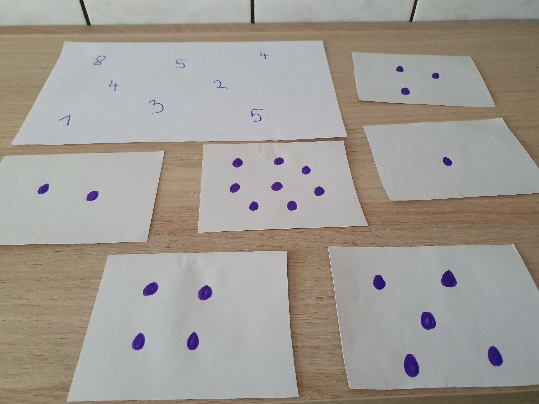 Veliki papir stavite ispod posude u koju ulijte obojanu vodu 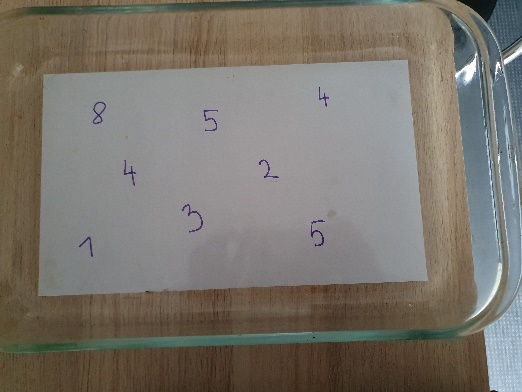 Pomoću čaše tražite u vodi broj i pridružujte s količinom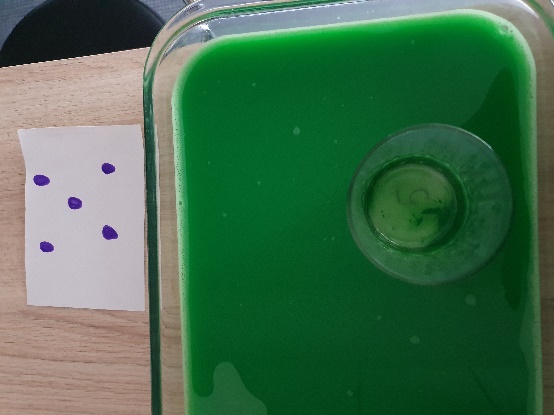 CILJ AKTIVNOSTI: razvijati kod djece mogućnost prepoznavanja  broja te pridruživanja količini                             KUDA  IDE  MOJ  REPIĆPOTREBAN MATERIJAL: papir, špaga, kemijska olovka, bočiceTIJEK AKTIVNOSTI: Zavežite  olovku na uže te na dijete, ali sa stražnje straneDijete treba pronaći ispravan oblik svog tijela da :Uoči olovku koja joj visi na stražnjoj straniNacilja tu olovku u otvor na čaši, boci i sl.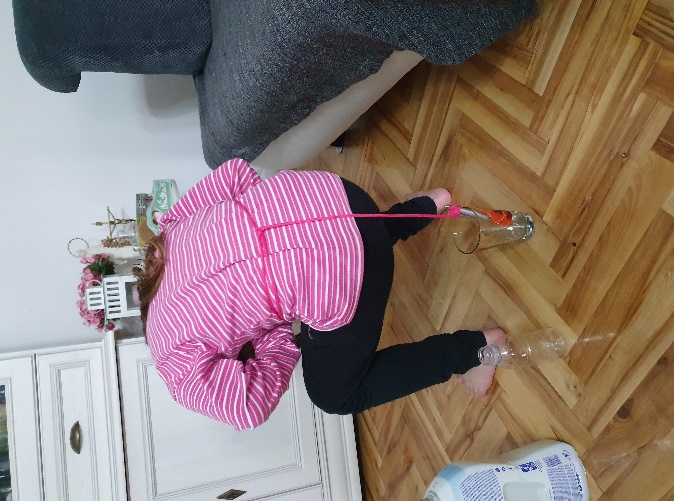 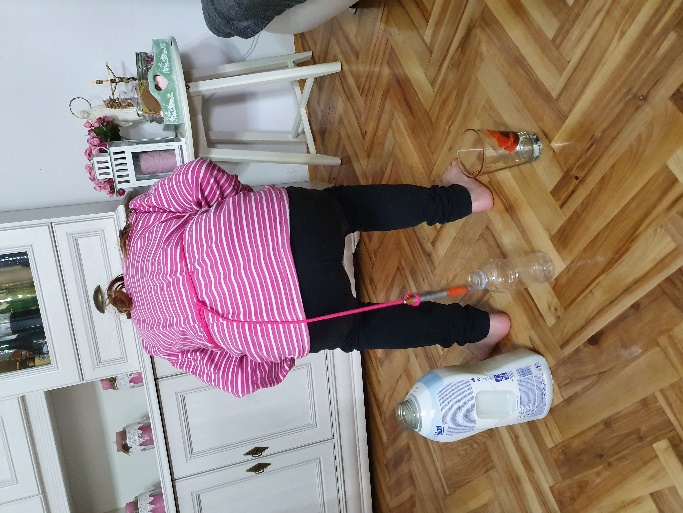 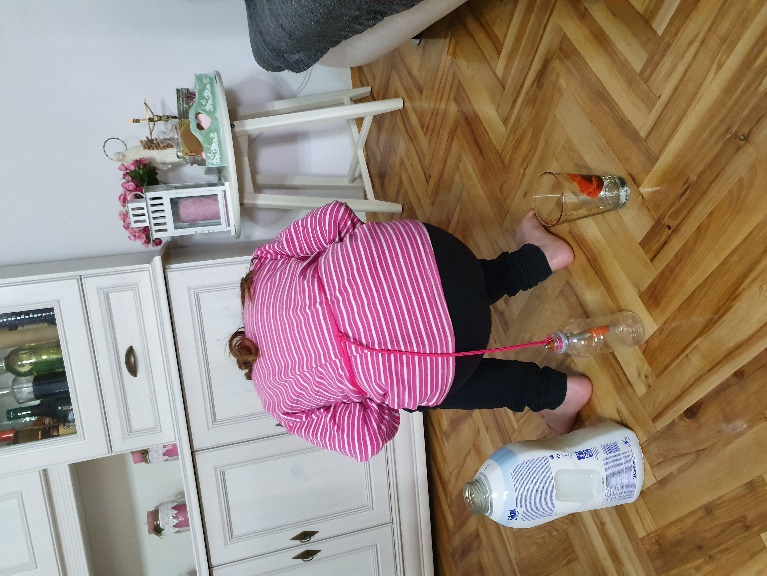 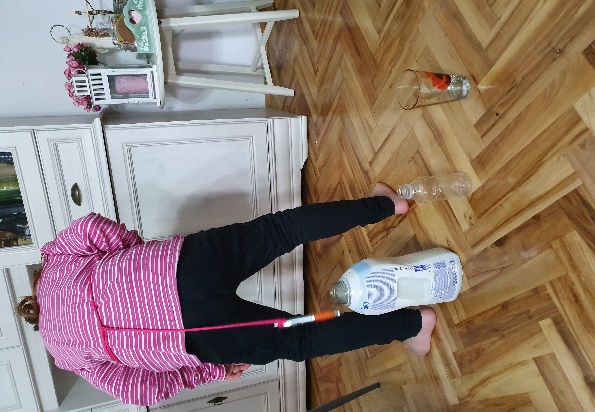 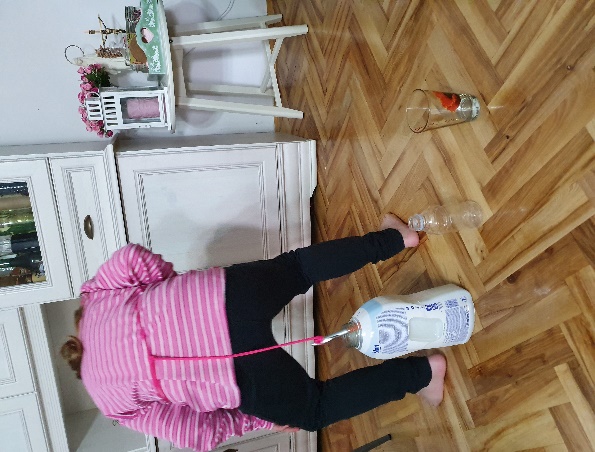 CILJ AKTIVNOSTI: vježbanje motoričkih vještina, strpljenja, vestibularnog sustava, koordinacije                             U  PRAVOM  SMJERUPOTREBAN MATERIJAL: papir, škareTIJEK AKTIVNOSTI: izrežite nekoliko krugova i strelicu                                 Posložite ih na pod                                 Jedno dijete određuje smjer kretanja pomoću strelice, a drugo taj                                                smjer  prati po krugovima 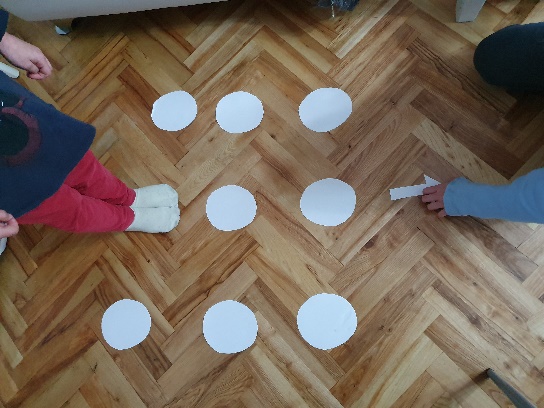 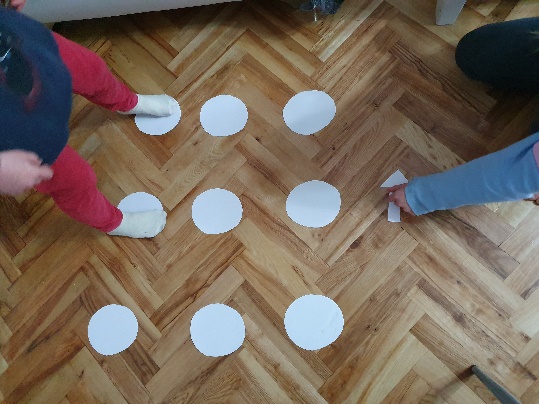 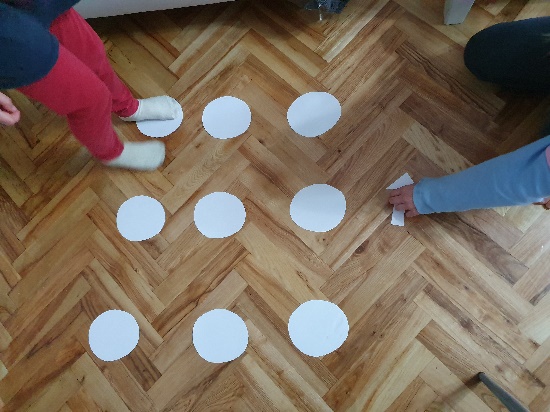 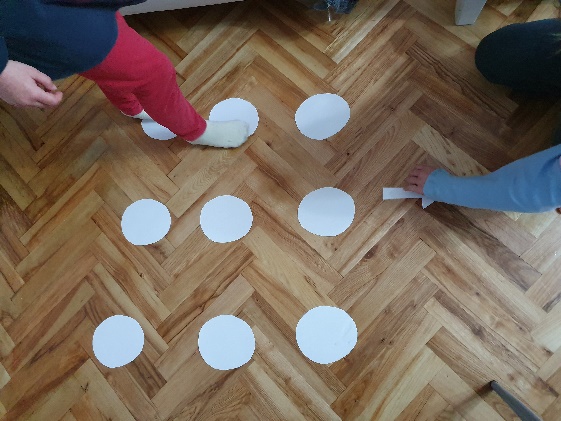 CILJ AKTIVNOSTI: razvoj osjećaja smjera, razmišljanje o kretanju lijevo- desno, naprijed- nazad                            ZAJEDNO  DO  CILJAPOTREBAN MATERIJAL: štapovi, lopta, užadTIJEK AKTIVNOSTI: Djeca primaju štapove s obje ruke Na štapovima se nalazi lopta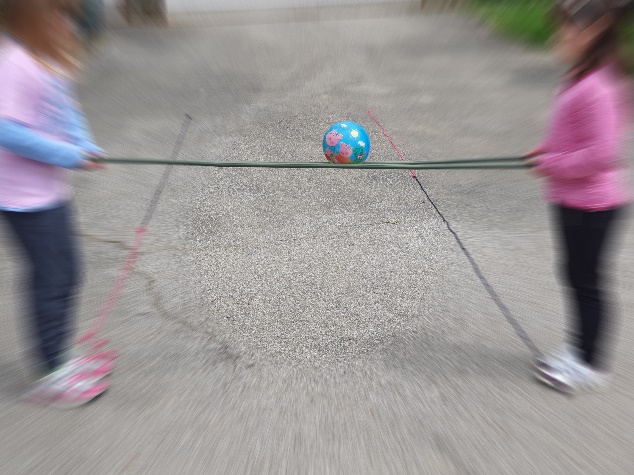 Moraju se zajedno kretati po užetu i doći do kraja užeta, noseći loptu na štapovima 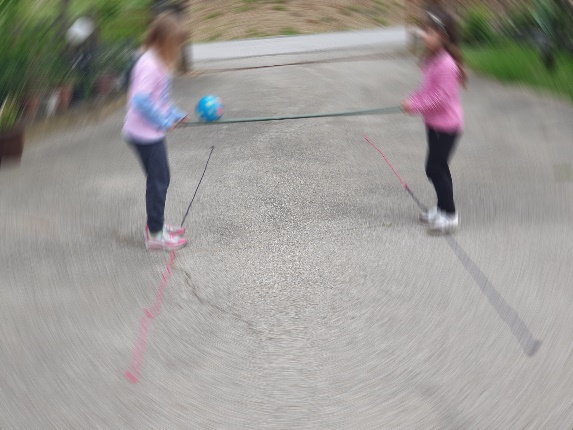 Ako lopta izgubi balans, ona pada i tada se moraju vratiti na početak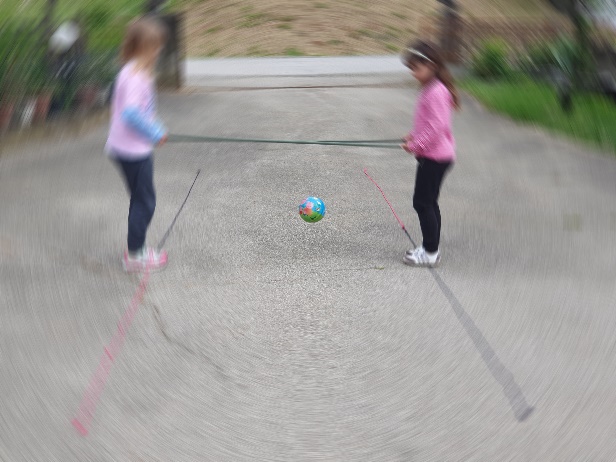 Igra je gotova kada zajedničkim snagama stignu do kraja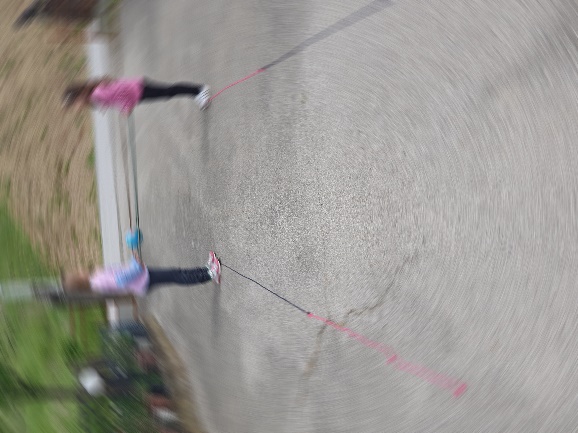 CILJ AKTIVNOSTI: razvija se timski rad, komunikacija, dogovaranje, ravnoteža, koordinacija                          PIRAMIDAPOTREBAN MATERIJAL:  čaše, papir, flomasteri, ljepiloTIJEK AKTIVNOSTI: Iscrtajte na predložak tijek redanja brojevaČaše označite količinski raznim simbolimaDijete po predlošku gradi piramidu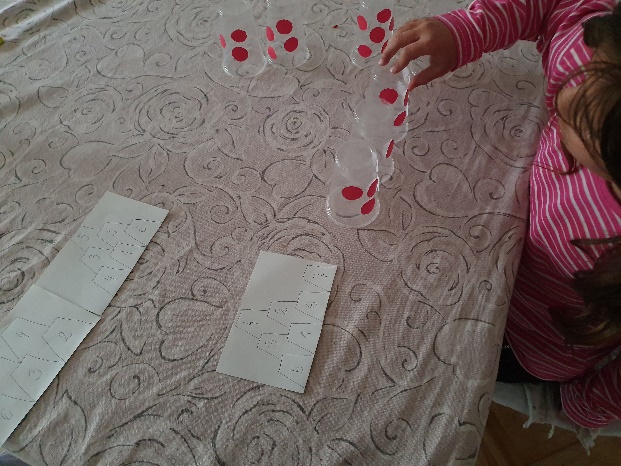 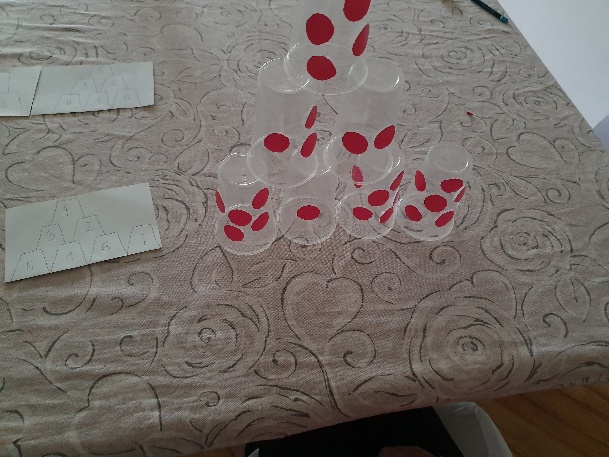 CILJ AKTIVNOSTI: razvija se prepoznavanje brojeva, koncentracija i preciznost